Педагоги центра образования «Точка роста»Сведения о повышения квалификацииООО «Учитель-Инфо», 2021, Инновационные методы и технологии в системе дополнительного образования, 36 ч. ООО «Центр инновационного образования и воспитания», 2021, Организация работы классного руководителя в образовательной организации, 250 ч.ООО «Учитель-Инфо», 2021, Инновационные методы и технологии обучения математике в условиях реализации ФГОС, 72 ч.ООО «Учитель-Инфо», 2022, Методика и технология сопровождения государственной итоговой аттестации (ГИА), 36 ч.ООО Учитель-Инфо, 2023, Организация и осуществление образовательной деятельности в соответствии с обновленным ФГОС СОО 2022 г., 36ч.Сведения о повышения квалификацииООО «Учитель-Инфо», 2021, Инновационные методы и технологии в системе дополнительного образования», 36 чООО «Учитель-Инфо», 2022, Инклюзивное образование детей с ОВЗ в условиях реализации ФГОС, 36 ч.ООО «Учитель-Инфо», 2022, Инновационные методы и технологии обучения математике в условиях реализации ФГОС, 36 чООО «Учитель-Инфо», 2022, Инновационные методы и технологии обучения химии в условиях реализации ФГОС, 36 чООО Учитель-Инфо, 2023, Организация и осуществление образовательной деятельности в соответствии с обновленным ФГОС СОО 2022 г., 36 ч.ООО «Учитель-Инфо», 2023, Методика и технология сопровождения государственной итоговой аттестации (ГИА), 36 ч.Сведения о повышения квалификацииРегиональный центр повышения квалификации, 2021, Теория и методика преподавания математики в условиях реализации ФГОС, 72 ч.ООО «Учитель-Инфо», 2022, Инклюзивное образование детей с ОВЗ в условиях реализации ФГОС, 36 чООО «Учитель-Инфо», 2022, Инновационные методы и технологии обучения физике в условиях реализации ФГОС, 36 ч.ООО «Учитель-Инфо», 2022, Организация деятельности педагога дополнительного образования, 36 ч.ООО Учитель-Инфо, 2023, Обновленные ФГОС-2021: порядок организации и осуществления образовательной деятельности. Компетенции и педагогического работника в части обновленных ФГОС ООО, 36 ч.ООО Учитель-Инфо, 2023, Организация и осуществление образовательной деятельности в соответствии с обновленным ФГОС СОО 2022 г., 36 ч.Сведения о повышения квалификацииЦентр инновационного образования и воспитания, 2022, Организация уроков биологии в соответствии с требованиями ФГОС ООО и ФГОС СОО, 36 ч.Халчевская Виктория НиколаевнаДолжностьЗаместитель директора по УВР,руководитель центра «Точка роста»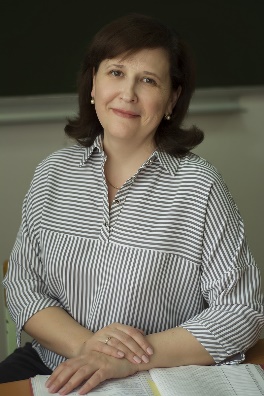 ОбразованиеВысшее, 2003, РГПУ, МатематикаСтаж работы в должности (лет)0Педагогический стаж (лет)27Общий стаж работы27КвалификацияВысшая категорияТелефон8 (863 54) 2-37-38Адрес эл. почтыkrsadschool@mail.ruПреподаваемые дисциплиныМатематикаРазоренова Юлия АлександровнаДолжностьУчитель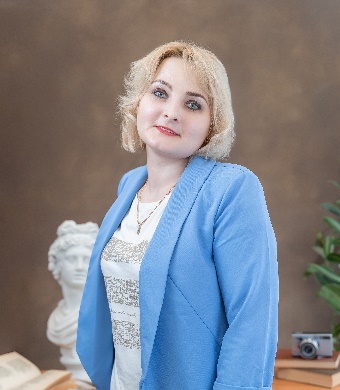 ОбразованиеВысшее, 2008, ЮФУ, Физико-математическоеСтаж работы в должности (лет)18Педагогический стаж (лет)18Общий стаж работы18КвалификацияВысшая категорияТелефон8 (863 54) 2-37-38Адрес эл. почтыkrsadschool@mail.ruПреподаваемые дисциплиныХимия, математикаЖукова Наталья СергеевнаДолжностьУчитель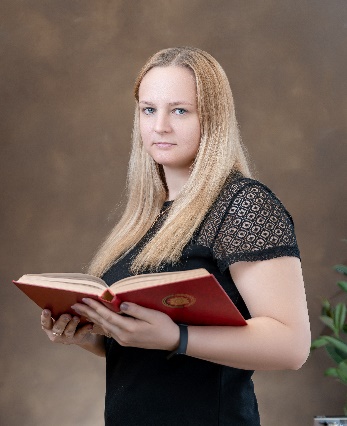 ОбразованиеВысшее, 2014, ВГСПУ, Математика и информатикаСтаж работы в должности (лет)9Педагогический стаж (лет)9Общий стаж работы9Квалификация-Телефон8 (863 54) 2-37-38Адрес эл. почтыkrsadschool@mail.ruПреподаваемые дисциплиныФизика, математикаКуценко Виктория НиколаевнаДолжностьУчительОбразованиеВысшее, 1989, РГПИ, БиологияСтаж работы в должности (лет)27Педагогический стаж (лет)27Общий стаж работы27Квалификация-Телефон8 (863 54) 2-37-38Адрес эл. почтыkrsadschool@mail.ruПреподаваемые дисциплиныБиология